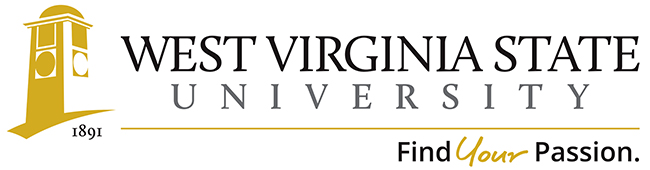 Academic Affairs Assessment of Student Learning Report for Academic Year ___2020_-__2021__Department/Program __Masters of Science in Sport Studies Assessment Coordinator’s Name: Assessment Coordinator’s Email Address: Which learning outcomes did you measure this past year? [Please indicate whether any of these measures were conducted as follow-up to a previous year’s issues or in response to Program Review. Be specific.]  The Program assessed all Programmatic Learning Outcomes (1-7) for the Academic year of 2018-2019.  In which course(s) were assessments conducted? HHP 650 = PLO 1-7How did you assess the selected program learning outcomesHHP 650 assessed PLO 1-7 by utilizing a designed rubric that assess the intern’s capability and knowledge within all seven domains of the NASPE standards.How many students were included in the assessment(s) of each PLO in a course?HHP 650 = Summer 2019 (6) How were students selected to participate in the assessment of each outcome (Helpful details might include- whether this assessment represents all students, a sample of students in a class, or a sample of students across sections)?  All of the students in the class that programmatic learning outcomes were assessed were required to be assessed as part of the given course. In general, describe how each assessment tool (measure) was constructed (i.e. in-house, national, adapted). The rubrics utilized in HHP 650  used National NSCA and NASPE standards to be created by the Program Director of the Sport Studies Program.  Who analyzed results and how were they analyzed  Basic mathematics and averaging was utilized by the Program Director to complete the assessment data report. Provide a summary of the results/conclusions from the assessment of each measured Program Learning OutcomeASSESSMENT DATAAssessment Data collected from HHP 650 Internship Capstone Experience.  (Data is the average scores given in the FINAL column for each PLO at the conclusion of the internship.)What are next steps? (e.g., will you measure this same learning outcome again? Will you change some feature of the classroom experience and measure its impact? Will you try a new tool? Are you satisfied?)It is very important that we continue to evaluate our graduates, first and foremost regarding our program and  utilize their feedback to make changes to weakness and to strengthen strengths.  We continue to work on improving our scores with our Olympic Lifting Techniques (Identified as a weakness by the NSCA in 2014). Our coaching results on the Bronze and Silver exam remain consistent and show solid competency in that area and PLO’s assessed. We will continue with the research mini-thesis assignment and assessing it as we believe a foundation in research is critical to our undergraduates and we have received positive feedback from graduates regarding the HHP 350 course and the assignment preparing them for graduate study. Please attach an example of the assessment tool used to measure your PLO(s). These can be added as an appendix, a link to the assessment, or sent separately in email with your report.  Exhibit B Assessment Rubrics Department of Health and Human PerformanceInternship for Graduate Sport Studies Majors (Assessment Record)Student:		Area of Emphasis:	Cooperating Supervisor:		Placement Location:	University Supervisor: 			Client/Population: 		Total Number of Weeks: 	_Date Started: 		Date Completed:	GRADE EVALUATIONFINAL VERIFICATION(Name of Student)has achieved all of the required Program Learning Outcomes and NASPE Outcomes as outlined on the INTERNSHIP ASSESSMENT RECORD.  This student may now sit for the NSCA National Strength and Conditioning Certification Examination	Cooperating Supervisor Signature	:			Date:		University Supervisor Signature	:			Date:	PART II – SUMMARY EVALUATIONGrade for Final Evaluation: 	A	-	75% of total points with No unsatisfactory marks	B	-	68% of total points with No unsatisfactory marks	C	-	50 % of total points with No unsatisfactory marks	D	-	38% of total points and must repeat student teaching	F	-	less than 38% of total points and must repeat student teachingMidterm Grade: 		Candidate Signature	:			Date:		Cooperating Teacher Signature	:			Date:		University Supervisor Signature	:			Date:	Final Grade: 		Candidate Signature	:			Date:		Cooperating Teacher Signature	:			Date:		University Supervisor Signature	:			Date:	Standard 1 Role Modeling Standard 2:  Planning, Safety and Risk ManagementStandard 3: Physical Conditioning And Physical SkillStandard 4: Growth, Development, Learning and UnderstandingStandard 5: Creating, Managing and CommunicationStandard 6: Assessment and EvaluationStandard 7: Administration, Technology and other Professional ResourcesStandard 8: Professional Conduct and EthicsPLO/Academic SemesterPLO 1PLO 2PLO 3PLO 4PLO 5PLO 6PLO 7Summer 19 (6)3.33.44.03.02.03.03.5Summer 20 (8) 3.43.54.02.92.43.23.7Summer 21 (6)3.43.54.23.22.63.23.7 Directions:  Based on the cumulative assessments from PART II, circle a recommended grade for the candidate. Use + and – if needed. (Check indicates mid-term grade; circle indicates final grade.) Directions:  Based on the cumulative assessments from PART II, circle a recommended grade for the candidate. Use + and – if needed. (Check indicates mid-term grade; circle indicates final grade.) Directions:  Based on the cumulative assessments from PART II, circle a recommended grade for the candidate. Use + and – if needed. (Check indicates mid-term grade; circle indicates final grade.) Directions:  Based on the cumulative assessments from PART II, circle a recommended grade for the candidate. Use + and – if needed. (Check indicates mid-term grade; circle indicates final grade.) Directions:  Based on the cumulative assessments from PART II, circle a recommended grade for the candidate. Use + and – if needed. (Check indicates mid-term grade; circle indicates final grade.) Directions:  Based on the cumulative assessments from PART II, circle a recommended grade for the candidate. Use + and – if needed. (Check indicates mid-term grade; circle indicates final grade.) Directions:  Based on the cumulative assessments from PART II, circle a recommended grade for the candidate. Use + and – if needed. (Check indicates mid-term grade; circle indicates final grade.) GRADE:ABCDFI   (Incomplete) DIRECTIONS:  Using all of the formal and informal assessment results obtained during the supervision period, rate the effectiveness of the student. Record the appropriate number based on summing the rubric scores from the various sections of the Assessment Instrument.DIRECTIONS:  Using all of the formal and informal assessment results obtained during the supervision period, rate the effectiveness of the student. Record the appropriate number based on summing the rubric scores from the various sections of the Assessment Instrument.DIRECTIONS:  Using all of the formal and informal assessment results obtained during the supervision period, rate the effectiveness of the student. Record the appropriate number based on summing the rubric scores from the various sections of the Assessment Instrument.MID-TERMFINAL1.  Role Model (PLO = 1)2.  Planning/Safety and Risk Management (PLO = 2)3.  Content/Instruction/Coaching/Teaching (Physical Conditioning and Physical Skill) (PLO =3)4.  Growth, Development, Learning and Understanding (PLO = 4)5. Creating/Managing/Communicating (PLO = 4)6.  Assessment and Evaluation (PLO = 5)7. Administration, Technology and other Professional Resources (PLO = 6)8. Professional  Conduct and Ethics (PLO = 7)MID-TERM   -  OVERALL SUMMARY RATINGFINAL -  OVERALL SUMMARY RATINGFINAL -  OVERALL SUMMARY RATINGPlease write number to indicate rating. _________Please write number to indicate rating. __________Please write number to indicate rating. __________NOTE:  For areas given a summary rating of U attach a copy of the Improvement Plan and the corrective course of improvement needed by the candidate.  Students must be rated at the Emerging level or better on all items to successfully meet the minimal requirements of the Internship.NOTE:  For areas given a summary rating of U attach a copy of the Improvement Plan and the corrective course of improvement needed by the candidate.  Students must be rated at the Emerging level or better on all items to successfully meet the minimal requirements of the Internship.NOTE:  For areas given a summary rating of U attach a copy of the Improvement Plan and the corrective course of improvement needed by the candidate.  Students must be rated at the Emerging level or better on all items to successfully meet the minimal requirements of the Internship.OutcomesDistinguished (4)Accomplished (3)Emerging (2)Unsatisfactory (1)Evaluation(  ) Midterm   (  ) Final(  ) Midterm   (  ) Final(  ) Midterm   (  ) Final(  ) Midterm   (  ) Final(PLO =1 & 7)       NASPE (D:1 S:1)Accomplished plus implements philosophy into coaching actions Develops a coaching philosophy that directly addresses national standards and ethical codes of conductDevelops a coaching philosophy that partially address national standards and ethical codes of conductDevelops a coaching Philosophy that is misleading and does not address national standards and ethical codes of conductEvaluation(  ) Midterm   (  ) Final(  ) Midterm   (  ) Final(  ) Midterm   (  ) Final(  ) Midterm   (  ) Final(PLO =  1  )NASPE (D:1 S:2 )Accomplished plus implements opportunity for development of values that apply inside and outside of sportDirectly structures opportunity for development of values that apply inside and outside of sport. (throughout entire plan)Partially structures opportunity for development of values that apply inside and outside of sportDoes not structure opportunity for development of values that apply inside and outside of sportEvaluation(  ) Midterm   (  ) Final(  ) Midterm   (  ) Final(  ) Midterm   (  ) Final(  ) Midterm   (  ) Final(PLO = 1&7)NASPE (D:1 S:3)Accomplished plus teaches other professionals methods on how to incorporate these strategies into practice, training and advising sessions. Student directly teaches and reinforces personal, social and ethical behavior during practice, training and advising sessions.Student teaches personal, social and ethical behavior during practice, training or advising sessions but does not or only partially reinforces the characteristicsDoes not teach and/or reinforce personal, social and ethical behavior during practice, training or advising sessions.Evaluation(  ) Midterm   (  ) Final(  ) Midterm   (  ) Final(  ) Midterm   (  ) Final(  ) Midterm   (  ) Final(PLO =  1 & 7)NASPE (D:1 S:4)Accomplished plus reflection demonstrating their understanding of the professional growth through this process.Student speaks about self-reflection, logs self-reflection regarding professional conduct and makes professional and good faith efforts to improve weaknesses.Student speaks about self-reflection and partially logs self-reflection but makes no professional effort to improve on weaknessesStudent does not practice any form of self-reflection regarding personal conduct and behavior that influences players and/or clientsEvaluation(  ) Midterm   (  ) Final(  ) Midterm   (  ) Final(  ) Midterm   (  ) Final(  ) Midterm   (  ) Final(PLO =   1 & 7)NASPE (D: 1 S:4 )Accomplished plus is recognized by other professionals for their demonstration of positive conduct.Consistent demonstration of positive behavior regarding rules of game or facility including treatment of staff, officials, coaches and playersDemonstrates a inconsistent positive behavior regarding rules of game or facility including treatment of staff, officials, coaches and playersDoes not model good before regarding rules of game or facility including treatment of staff, officials, coaches and playersOutcomesDistinguished (4)Accomplished (3)Emerging (2)Unsatisfactory (1)Evaluation(  ) Midterm   (  ) Final(  ) Midterm   (  ) Final(  ) Midterm   (  ) Final(  ) Midterm   (  ) Final(PLO = 2)NASPE ( D:2 S:5 )Accomplished plus modifies plans for practice, competition or routine after assessing potential unsafe conditions.Student references facility equipment safety in approved coaching plan or exercise plan and regularly inspects equipment for safety.Student references facility equipment safety in approved coaching plans or exercise plans but inconsistently inspects equipment for safety..Student does not assure facilities/equipment is installed, secured and protected according to safety specifications. Does not regularly inspect equipment.Evaluation(  ) Midterm   (  ) Final(  ) Midterm   (  ) Final(  ) Midterm   (  ) Final(  ) Midterm   (  ) Final(PLO = 2)NASPE (D:2 S:6)  Accomplished plus ensures that all athletes know how to properly select, use and care for protective equipment Student consistently ensures athletes are provided equipment that meets recognized safety standards as required by governing agencies and assists in the monitoring of fitting and maintenance of all equipment for athletes Student inconsistently ensures athletes are provided equipment that meets recognized safety standards as required by governing agenciesStudent does not ensure that athletes are provided equipment that meets recognized safety standards as required by governing agencies.Evaluation(  ) Midterm   (  ) Final(  ) Midterm   (  ) Final(  ) Midterm   (  ) Final(  ) Midterm   (  ) Final(PLO = 2 )NASPE (D:2 S:7)Accomplished plus has stopped or modified play in accordance with rules or policies designed to protect athletes from environmental dangersStudent provides optimal information to other coaches, athletes, parents or clients on environmental safety in sports. Does facilitate proper hydration breaks in coaching/exercise planStudent provides little or no information to other coaches, athletes, parents or clients on environmental safety in sports. Does facilitate proper hydration breaks in coaching/exercise plan.Student does not provide information to other coaches, athletes, parents or clients on environmental safety in sports. Does not facilitate proper hydration breaks in coaching/exercise plan.Evaluation(  ) Midterm   (  ) Final(  ) Midterm   (  ) Final(  ) Midterm   (  ) Final(  ) Midterm   (  ) Final(PLO = 2 )NASPE (D:2 S:8)Accomplished plus ensures the academic and/or medical clearance for athletes/clients to participate fully or partially in practices/training session or competition.Coaching plan is created with considerations regarding used physical conditioning or practice activity and its potential to predispose athletes to injuries.  Consistently takes clients/athletes emotional state into consideration for coaching plan manipulation.Coaching plan is created with considerations regarding used physical conditioning or practice activity and its potential to predispose athletes to injuries.  Inconsistently takes clients/athletes emotional state into consideration for coaching plan manipulation.Coaching Plan is designed with no consideration regarding used physical conditioning or practice activity and its potential to predispose athletes to injuries.OutcomesDistinguished (4)Accomplished (3)Emerging (2)Unsatisfactory (1)Evaluation(  ) Midterm   (  ) Final(  ) Midterm   (  ) Final(  ) Midterm   (  ) Final(  ) Midterm   (  ) Final(PLO = 3)NASPE (D:3 S:12)Accomplished plus creates sports specific and age/skill level specific warm up and cool down activities Student utilizes proper physiological and/or Biomechanical principles when designing coaching plan or exercise plan and prescribes appropriate levels in each in relation age and sport specific demandStudent utilizes proper physiological and/or Biomechanical principles when designing coaching plan or exercise planStudent does not utilize proper physiological and/or Biomechanical principles when designing coaching plan or exercise planEvaluation(   ) Midterm   (   ) Final(   )  Midterm    (   )  Final(   ) Midterm  (   ) Final(   ) Midterm   (   )  Final(PLO = 3)NASPE (D:3 S:13)Accomplished plus provides timely and accurate information to parents and guardians regarding nutrition.The student makes reference to players or clients regarding eating or weight management principals and makes recommendations regarding food selection and assists in regulating safe levels of hydration.The student makes reference to players or clients regarding eating or weight management principals and makes recommendations regarding food selectionThe student makes no reference to players or clients regarding eating or weight management principals Evaluation(   ) Midterm   (   ) Final(   )  Midterm   (   )  Final(   ) Midterm   (   ) Final(   ) Midterm   (   ) Final(PLO = 3)NASPE (D:3 S:14)Accomplished plus intervenes or refers athletes to appropriate experts when there maybe supplement related changes to an individual.The student obtains current research based information related to supplements and their potential impact on performance and Health and disseminates this information to athletes/clients as well as parents and guardians.The student obtains current research based information related to supplements and their potential impact on performance and Health and disseminates this information to athletes/clients.The student makes no reference to drug free sport and training participation and makes no attempt to educate athletes regarding this topic.Evaluation(   )  Midterm   (   )  Final(   )   Midterm   (   )  Final(   )  Midterm  (   ) Final(   )  Midterm   (   ) Final(PLO = 3 )NASPE (D:3 S: 15)Accomplished plus maintains consistent communication with parents and medical staff regarding injury.Student creates coaching plan or exercise plan with physiological and/or biomechanical needs in mind regarding previous or current injury to athlete(s) /client(s) also requires written permission from medical professional before engaging in physical activityStudent creates coaching plan or exercise plan with physiological and/or biomechanical needs in mind regarding previous or current injury to athlete(s) /client(s)Student does not create coaching plan or exercise plan with physiological and/or biomechanical needs in mind regarding previous or current injury to athlete(s) /client(s)Evaluation(   ) Midterm   (   ) Final(   ) Midterm   (   ) Final(   ) Midterm   (   ) Final(   ) Midterm   (   ) Final(PLO = 3)NASPE D:3 S:12)Accomplished plus the flexibility training is in combination with dynamic flex exercise and static stretch exercise at appropriate times. Student makes reference to flexibility training within coaching plan or exercise plan and incorporates it into their daily training with athletes/clientsStudent makes reference to flexibility training within coaching plan or exercise planStudent makes no reference to flexibility training within coaching plan or exercise planOutcomesDistinguished (4)Accomplished (3)Emerging (2)Unsatisfactory (1)Evaluation(  ) Midterm  (  ) Final(   ) Midterm    (   ) Final(    )  Midterm    (    ) Final(   )  Midterm   (   )  Final(PLO = 4)NASPE (D: 4 S: 16)Accomplished plus analyzes motor performance in relation to development of individual body structures and systemsEmerging plus develops instruction and practice that enhances the learning of the motor skillStudent  identifies sequence of movements and critical environmental demands of a motor task to determine an athletes readiness to learn a skillStudents does not identify sequence of movements or critical environmental demands of a motor task to determine an athletes readiness to learn a skillEvaluation(  ) Midterm  (  ) Final(   ) Midterm    (   ) Final(    )  Midterm    (    ) Final(   )  Midterm   (   )  Final(PLO = 4)NASPE (D: 4 S: 17)Accomplished plus emphasizes lifelong enjoyment of physical activity as a goal of sport participation.Emerging plus supports a balanced lifestyle, allowing time for athletes to participate in a variety of activities outside of sport.Student acknowledges the social-emotional issues that may affect athletes of different ages as well as helps athletes develop motivational and cognitive readiness by providing positive verbal and nonverbal performance feedback and clarifying cause of success and failureStudent does not acknowledge the social-emotional issues that may affect athletes of different ages.Evaluation(  ) Midterm  (  ) Final(   ) Midterm    (   ) Final(    )  Midterm    (    ) Final(   )  Midterm   (   )  Final(PLO  = 4)NASPE (D: 4  S: 18)Emerging plus encourages athletes to practice leadership skills and engage in problem solving.Emerging plus designs practices to allow for athletes input and self-evaluationStudent teaches and encourages athletes to take responsibility for their actions in adhering to team rulesStudent does not teach an encourage athletes to take responsibility for their actions in adhering to team rules.OutcomesDistinguished (4)Accomplished (3)Emerging (2)Unsatisfactory (1)Evaluation(   ) Midterm   (   ) Final(   ) Midterm    (   ) Final(   ) Midterm   (   ) Final(   ) Midterm   (   ) Final(PLO = 4)NASPE (D:5 S: 19)Accomplished plus offers corrective instruction and gives encouragement consistent with expectations for athlete success.Emerging plus shows acceptance of athletes of all abilities by reacting positively when mistakes are made.Student treats each athlete as an individual and implements activities that foster team cohesionStudent does not treat each athlete as an individual and does not foster and environment for team cohesion.Evaluation(   ) Midterm   (   ) Final(   ) Midterm    (   ) Final(   ) Midterm   (   ) Final(   ) Midterm   (   ) Final(PLO = 4)NASPE  (D:5  S: 20)Accomplished plus Utilizes pre and post assessment of practice and/or competition.Emerging plus facilitates the goal-setting process by providing opportunity for athletes and program staff to participate in setting realistic, performance-based goals.Student sets goals for each practice and/or competitionStudent does not set goals for each practice and/or competitionEvaluation(   ) Midterm   (   ) Final(   ) Midterm    (   ) Final(   ) Midterm   (   ) Final(   ) Midterm   (   ) Final(PLO = 4)NASPE (D: 5   S: 21)Accomplished plus prepares practice plans that reflect reasonable time allowances for skill development and shares plan with staff and athletes. Emerging plus constructs monthly, weekly and daily practice plans based on seasonal goals.Student identifies seasonal and practice objectives to meet desired outcomes in skill development.Student does not identify or establish seasonal or practice objectives to meet desired outcomes in skill development.Evaluation(   ) Midterm   (   ) Final(   ) Midterm    (   ) Final(   ) Midterm   (   ) Final(   ) Midterm   (   ) Final(PLO = 4)NASPE (D: 5  S: 22)Accomplished plus Provides athletes with written descriptions and diagrams of new drills or team tactics prior to instruction.Emerging plus organizes equipment and space to allow for easy regrouping of athletes and transition to next activity.Student secures and/or advocates for proper staffing to maximize athlete supervision and instruction.Student does not secure proper staffing to maximize athlete supervision and instruction.Evaluation(   ) Midterm   (   ) Final(   ) Midterm    (   ) Final(   ) Midterm   (   ) Final(   ) Midterm   (   ) Final(PLO = 4)NASPE (D: 5  S: 23)Emerging plus plans the order of practice activities to provide sufficient practice time for skill acquisition and retention. Emerging plus designs instructional progress that includes verbal, visual and tactical cues that address different learning styles.Utilizes teaching/coaching progression for development of sport specific skills based on best practices in teaching and learning principles.Does not utilize teaching/coaching progression for development of sport specific skills based on best practices in teaching and learning principles.Evaluation(   ) Midterm   (   ) Final(   ) Midterm    (   ) Final(   ) Midterm   (   ) Final(   ) Midterm   (   ) Final(PLO = 4)NASPE (D: 5  S: 24)Accomplished plus helps athlete develop a mental game plan that includes pregame preparationEmerging plus teaches athletes effective stress management coping strategies.Uses intrinsic and extrinsic rewards to enhance motivation and learning.Does not use intrinsic and extrinsic rewards to enhance motivation and learning.OutcomeDistinguished (4)Accomplished (3)Emerging (2)Unsatisfactory (1)Evaluation(   ) Midterm    (   ) Final (   ) Midterm    (   ) Final (   ) Midterm    (   ) Final (   ) Midterm    (   ) Final (PLO = 5)NASPE (D: 6  S: 27)Accomplished plus analyzes skill and tactics.Emerging plus Provides accurate feedback regarding skill movementUtilizes accurate physical skills when demonstrating physical activity Does not demonstrate accurate physical skills when demonstrating physical activitiesEvaluation(   ) Midterm    (   ) Final (   ) Midterm    (   ) Final (   ) Midterm    (   ) Final (   ) Midterm    (   ) Final (PLO = 5)NASPE (D: 6  S: 28)Accomplished plus provides feedback to athlete regarding range compared to National Norms.Emerging plus creates a training base Needs Assessment based on dataUtilizes proper anthropometric measurement techniquesDoes not utilize proper anthropometric measurement techniquesEvaluation(   ) Midterm    (   ) Final (   ) Midterm    (   ) Final (   ) Midterm    (   ) Final (   ) Midterm    (   ) Final (PLO = 5)NASPE (D: 6  S: 29)Accomplished Plus compares data to national norms and educates athlete on the findings.Emerging plus analyzes data from VO2 sub maximum test and provides a plan of improvementRecognizes and utilizes sub maximum VO2 testingDoes not recognize or utilize sub maximum VO2 testing Evaluation(   ) Midterm    (   ) Final (   ) Midterm    (   ) Final (   ) Midterm    (   ) Final (   ) Midterm    (   ) Final (PLO = 5)NASPE (D:6 S: 29)Accomplished plus compares data to national norms and educates athletes on the findingsEmerging plus analyzes data from body fat measurement and provides plan of improvementUtilizes current standard procedures to analyze body fat percentageDoes not recognize or utilize current standard procedures to analyze body fat percentageEvaluation(   ) Midterm    (   ) Final (   ) Midterm    (   ) Final (   ) Midterm    (   ) Final (   ) Midterm    (   ) Final (PLO = 5)NASPE (D: 6 S: 29)Accomplished plus provides alternative movement options for athletes injured or in rehabilitationEmerging plus provides specific feedback to athlete regarding technique including bar placement and triple extensionDemonstrates proper mechanics teaching universal Olympic Lifting Techniques.Does not demonstrate proper mechanics teaching universal Olympic lifting techniqueEvaluation(   ) Midterm    (   ) Final (   ) Midterm    (   ) Final (   ) Midterm    (   ) Final (   ) Midterm    (   ) Final (PLO = 5)NASPE (D: 6  S: 29)Accomplished plus provides a plan of improvement based on current status with drill and skill performanceEmerging plus provides accurate feedback regarding drill achievement and skill progressionRecognizes and utilizes proper speed training drills and skillsDoes not recognize or utilize proper speed training drills and skillsOutcomeDistinguished (4)Accomplished (3)Emerging (2)Unsatisfactory (1)Evaluation(   ) Midterm    (   ) Final (   ) Midterm    (   ) Final (   ) Midterm    (   ) Final (   ) Midterm    (   ) Final (PLO = 6)NASPE (D: 7  S: 30 )Accomplished plus implements a plan for facility game day preparationEmerging plus ensures athletes have proper and appropriate transportationUtilizes sport organization resources to create a fair and safe completion environmentDoes not utilize sport organization resources to create a fair and safe competition environmentEvaluation(   ) Midterm    (   ) Final (   ) Midterm    (   ) Final (   ) Midterm    (   ) Final (   ) Midterm    (   ) Final (PLO = 6)NASPE (D: 7 S: 31 )Accomplished plus prepares athletes to become involved in public relations.Emerging plus communicates policies and ongoing program activities to athletes, staff, parents, administrators and public.Conducts effective and informal meetings for parents before, during or after the season.Does not conduct effective and informal meetings for parents before, during or after the season.Evaluation(   ) Midterm    (   ) Final (   ) Midterm    (   ) Final (   ) Midterm    (   ) Final (   ) Midterm    (   ) Final (PLO = 6)NASPE (D: 7  S: 32 )Accomplished plus utilizes current technology to track game day statistics to make improvement to players, facilities and public enjoyment of the activity.Emerging plus utilizes current technology to manage and analyze statistics related to the sport activity.Utilizes current technology (email, twitter, facebook, etc.) to communicate  effectivelyDoes not utilize current technology (email, twitter, facebook, etc.) to communicate  effectively Evaluation(   ) Midterm    (   ) Final (   ) Midterm    (   ) Final (   ) Midterm    (   ) Final (   ) Midterm    (   ) Final (PLO = 6)NASPE (D:7 S: 33 )Accomplished plus Provides clear guidelines for booster clubs and other sources of external support for the programEmerging Plus creates a yearly balanced budget.Follows procedure to manage and utilize program funds in a fiscally responsible mannerDoes not follow procedure to manage and utilize program funds in a fiscally responsible manner.Evaluation(   ) Midterm    (   ) Final (   ) Midterm    (   ) Final (   ) Midterm    (   ) Final (   ) Midterm    (   ) Final (PLO = 6)NASPE (D: 7 S: 34 )Accomplish plus completes necessary forms that document each medical emergency Emerging Plus Design and maintain a written record of an Emergency Action PlanRecognizes and corrects unsafe conditions of game and practice facilities.Does not recognize or correct unsafe conditions of game and practice facilities Evaluation(   ) Midterm    (   ) Final (   ) Midterm    (   ) Final (   ) Midterm    (   ) Final (   ) Midterm    (   ) Final (PLO = 6)NASPE (D: 7  S: 35)Accomplished plus prepares and maintains all Medical history and physical release forms. Emerging Plus Organizes and maintains copies of all practice plans and training in case of legal challenge. Maintains regular facility inspection, repairs and request for maintenance.Does not maintain regular facility inspection, repairs and request for maintenance. OutcomeDistinguished (4)Accomplished (3)Emerging (2)Unsatisfactory (1)Evaluation(   ) Midterm    (   ) Final (   ) Midterm    (   ) Final (   ) Midterm    (   ) Final (   ) Midterm    (   ) Final (PLO = 7)NASPE (D: 8  S: 37 )Accomplished plus Communicates findings and sanction implementation to league officials Emerging plus enforces team and sport rules and imposes self-sanctions when appropriate Maintains confidentiality with personal and/or medical athlete informationDoes not maintain confidentiality with personal and/or medical athlete issuesEvaluation(   ) Midterm    (   ) Final (   ) Midterm    (   ) Final (   ) Midterm    (   ) Final (   ) Midterm    (   ) Final (PLO = 7)NASPE (D: 8 S: 38 )Accomplished plus incorporates evaluation techniques into daily practice/habit. Emerging Plus uses data from assessment to improve personal coaching strategy and performanceUses authentic assessment techniques in practice and/or games to measure personal successDoes not use authentic assessment techniques in practice and/or games to measure personal success.Evaluation(   ) Midterm    (   ) Final (   ) Midterm    (   ) Final (   ) Midterm    (   ) Final (   ) Midterm    (   ) Final (PLO = 7)NASPE (D: 8  S: 39 )Accomplished plus provides athletes with feedback regarding self-evaluation. Emerging plus seeks athletes input and encourages self-evaluation techniques for athletes to measure individual progress and performanceEstablishes objective and relevant criteria for the selection/assignment of athletesDoes not establish objective and relevant criteria for the selection/assignment of athletes Evaluation(   ) Midterm    (   ) Final (   ) Midterm    (   ) Final (   ) Midterm    (   ) Final (   ) Midterm    (   ) Final (PLO = 7)NASPE (D:8 S: 40 )Accomplished plus is diplomatic when providing feedback on personnel evaluation or hiring decision. Emerging plus Seeks additional feedback from experienced coaches regarding seasonal performance.Collects input from athletes, parents, coaches, other stakeholders regarding athlete satisfaction, perception of seasonal goals and coaching performanceDoes not collect input from athletes, parents, coaches, other stakeholders regarding athlete satisfaction, perception of seasonal goals and coaching performance.